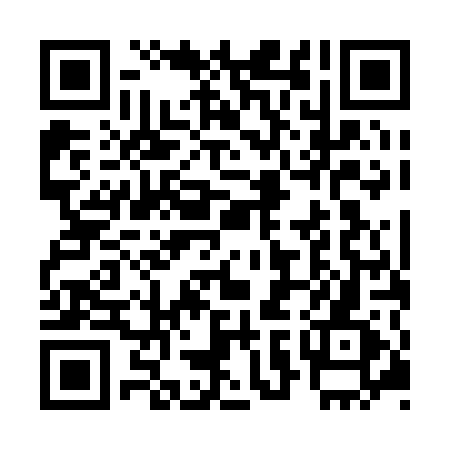 Ramadan times for Antsysiai, LithuaniaMon 11 Mar 2024 - Wed 10 Apr 2024High Latitude Method: Angle Based RulePrayer Calculation Method: Muslim World LeagueAsar Calculation Method: HanafiPrayer times provided by https://www.salahtimes.comDateDayFajrSuhurSunriseDhuhrAsrIftarMaghribIsha11Mon4:554:556:5712:434:296:296:298:2512Tue4:524:526:5512:424:316:316:318:2713Wed4:494:496:5212:424:326:336:338:2914Thu4:464:466:5012:424:346:356:358:3115Fri4:434:436:4712:424:356:376:378:3316Sat4:414:416:4512:414:376:396:398:3617Sun4:384:386:4212:414:396:416:418:3818Mon4:354:356:3912:414:406:436:438:4019Tue4:324:326:3712:404:426:456:458:4320Wed4:294:296:3412:404:446:476:478:4521Thu4:264:266:3212:404:456:496:498:4722Fri4:234:236:2912:404:476:516:518:5023Sat4:204:206:2712:394:486:536:538:5224Sun4:174:176:2412:394:506:556:558:5525Mon4:134:136:2112:394:516:576:578:5726Tue4:104:106:1912:384:536:596:599:0027Wed4:074:076:1612:384:547:017:019:0228Thu4:044:046:1412:384:567:037:039:0529Fri4:014:016:1112:374:577:057:059:0730Sat3:573:576:0812:374:597:077:079:1031Sun4:544:547:061:376:008:098:0910:131Mon4:514:517:031:376:028:118:1110:152Tue4:474:477:011:366:038:138:1310:183Wed4:444:446:581:366:058:158:1510:214Thu4:404:406:561:366:068:178:1710:245Fri4:374:376:531:356:088:198:1910:266Sat4:334:336:511:356:098:218:2110:297Sun4:304:306:481:356:108:238:2310:328Mon4:264:266:461:356:128:258:2510:359Tue4:224:226:431:346:138:278:2710:3810Wed4:194:196:411:346:148:298:2910:41